Advocacy Advocacy, an individual or team event, recognizes participants who demonstrate their knowledge, skills, and abilities to actively identify a local, state, national or global concern, research the topic, identify a target audience and potential partnerships, form an action plan, and advocate for the issue in an effort to positively affect a policy or law. Participants must prepare a portfolio and oral presentation. EVENT CATEGORIES Junior: through grade 9 Senior: grades 10–12 Occupational: grades 10–12 See page 85 for more information on event categories. STANDARDS ALIGNMENTS See STAR Events Resources Page for detailed event alignment information to national educational initiatives and standards. CAREER CLUSTERS ELIGIBILITY & GENERAL INFORMATION 1. Review “Eligibility and General Rules for All Levels of Competition” on page 87 prior to event planning and preparation. 2. A table will be provided. Participants must bring all other necessary supplies and/or equipment. Wall space will not be available. 3. Access to an electrical outlet will not be provided. Participants are encouraged to bring fully charged devices such as laptops, tablets, etc., to use for audiovisual or electronic portfolio presentation. 2017-2018 COMPETITIVE EVENTS GUIDE          ©Family, Career and Community Leaders of America, Inc.          www.fcclainc.org  	102 ADVOCACY 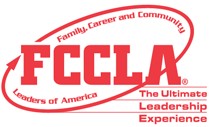 Specifications  Hardcopy Portfolio The portfolio is a collection of materials used to document and illustrate the work of the project. Materials must be contained in the official FCCLA STAR Events binder obtained from the FCCLA national emblematic supplier. A decorative and/or informative cover may be included. All materials, including the content divider pages and tabs, must fit within the cover, be one-sided, and may not exceed 50 pages, as described below. Once a hardcopy portfolio is turned in to the evaluators, participants may not switch to an electronic portfolio.  Electronic Portfolio An electronic portfolio may be either in PowerPoint, Prezi, or other electronic format that can be viewed by the evaluators and room consultants prior to the oral presentation. The electronic portfolio and the hardware (method) to view it (i.e., equipment, files, projectors, screens, laptops) will be turned in to the room consultant at the designated participation time. Participants assume the responsibility of providing the technology used to show the evaluators the project. Once an electronic portfolio is turned in to the evaluators, participants may not switch to a hardcopy portfolio. Portfolio may not exceed 61 slides, as described below. 2017-2018 COMPETITIVE EVENTS GUIDE          ©Family, Career and Community Leaders of America, Inc.          www.fcclainc.org  	103 Advocacy Specifications (continued)  Oral Presentation The oral presentation may be up to 10 minutes in length and is delivered to evaluators. The presentation should explain the specifics of the project. The presentation may not be prerecorded. If audio or audiovisual equipment is used, it is limited to 1 minute playing time during the presentation. Presentation equipment, with no audio, may be used throughout the oral presentation. Participants may use any combination of props, materials, supplies, and/or equipment to demonstrate how to carry out the project. 2017-2018 COMPETITIVE EVENTS GUIDE          ©Family, Career and Community Leaders of America, Inc.          www.fcclainc.org  	104 STAR Events Point Summary Form ADVOCACY Name of Participant ___________________________________________________________________________________________________ 	Chapter____________________________________________ 	State_______ 	Team #_________ 	Station #______ 	Category______ DIRECTIONS: 1. Make sure all information at top is correct. If a student named is not participating, cross their name(s) off. If a team does not show, please write “No Show” across the top and return with other forms. Do NOT change team or station numbers. 2. Before student presentation, the room consultants must check participants’ portfolio using the criteria and standards listed below and fill in the boxes.3. At the conclusion of presentation, verify evaluator scores and fill in information below. Calculate the final score and ask for evaluators’ verification. Place this form in front of the completed rubrics and staple all items related to the presentation together. 4. At the end of competition in the room, double check all scores, names, and team numbers to ensure accuracy. Sort results by team order and turn in to the Lead or Assistant Lead Consultant. 5. Please check with the Lead or Assistant Lead Consultant if there are any questions regarding the evaluation process. 	RATING ACHIEVED (circle one) 	Gold: 85-100 	Silver: 70-89.99 	Bronze: 1-69.99 	 VERIFICATION OF FINAL SCORE AND RATING (please initial) Evaluator 1__________     Evaluator 2__________ Evaluator 3__________ Adult Room Consultant__________ Event Lead Consultant__________ ADVOCACY Rubric Name of Participant ___________________________________________________________________________________________________ 	Chapter____________________________________________ 	State_______ 	Team #_________ 	Station #______ 	Category______ Advocacy Rubric (continued) 	Evaluator’s Comments: 	 TOTAL (90 points possible) 	Evaluator #    	Evaluator Initial   	 	Room Consultant Initial   	 ■ Arts, A/V Technology & Communications ■ Education & Training ■ Government & Public Administration ■ Human Services ■  Information Technology PROCEDURES & TIME REQUIREMENTS Each entry will submit a portfolio to the event room consultant at the designated participation time. Participants will have 10 minutes to set up for the event. Other persons may not assist. 3. Room consultants and evaluators will have 10 minutes to preview the portfolio before the presentation begins, during participant set up time The oral presentation may be up to 10 minutes in length. A one-minute warning will be given at 9 minutes. The participants will be stopped at 10 minutes. If audio or audiovisual recordings are used, they are limited to 1 minute playing time during the presentation. Presentation equipment, with no audio, may be used during the entire presentation. Following the presentation, evaluators will have 5 minutes to interview the participant.Evaluators will have up to 5 minutes to use the rubric to score and write comments for participants. GENERAL INFORMATION GENERAL INFORMATION GENERAL INFORMATION GENERAL INFORMATION Individual or Team Event Individual or Team Event Prepare Ahead of Time Prepare Ahead of Time Equipment Provided Equipment Provided Electrical Access Electrical Access Participant Set Up / Prep Time Participant Set Up / Prep Time Room Consultant & Evaluator Review Time Room Consultant & Evaluator Review Time Maximum Oral Presentation Time Maximum Oral Presentation Time Evaluation Interview Time Evaluation Interview Time Total Event Time Total Event Time Individual  or Team Individual  or Team Portfolio, Oral Presentation Portfolio, Oral Presentation Table Table Not provided Not provided 10 minutes 10 minutes 10 minutes prior to presentation 10 minutes prior to presentation 1-minute warning at 9 minutes; stopped at 10 minutes 1-minute warning at 9 minutes; stopped at 10 minutes 5 minutes 5 minutes 30 minutes 30 minutes PRESENTATION ELEMENTS ALLOWED PRESENTATION ELEMENTS ALLOWED PRESENTATION ELEMENTS ALLOWED PRESENTATION ELEMENTS ALLOWED PRESENTATION ELEMENTS ALLOWED Audio Costumes Costumes Easel(s) Easel(s) File Folder File Folder Flip Chart(s) Flip Chart(s) Portfolio Portfolio Props/ Pointers Props/ Pointers Skits Skits Presentation Equipment Presentation Equipment Visuals Visuals              1-8 ½” x 11” page or 1 slide Project Identification Page Plain paper or slide, with no graphics or decorations; must include participant’s name(s), chapter name, school, city, state, event name, and project title. 1-8 ½” x 11” page or 1 slide Table of Contents List the parts of the portfolio in the order in which the parts appear. 1-8 ½” x 11” page or 2 slides FCCLA Planning Process Summary Page Summarize how each step of the Planning Process was used to plan and implement the project; use of the Planning Process may also be described in the oral presentation. 1 Evidence of Online Project Summary Submission Complete the online project summary form located on the “Surveys” tab on the FCCLA Portal, and include proof of submission in the portfolio. 0–11 Content Divider Pages or Sections Use 0 to 11 content divider/section pages or slides. Content divider/section pages may be tabbed, may contain a title, a section name, graphic elements, thematic decorations, and/or page numbers. They must not include any other content. Up to 35 8 ½” x 11” pages or 45 slides Issue Type Choose an issue with which to conduct the project in an effort to positively affect a policy or law. The issue should be relevant, current, and based on an actual need observed by the participant(s). Indicate whether the issue is a local, state, national or global concern. If the issue could be addressed at multiple levels, the participant will choose one level on which to focus.  Up to 35 8 ½” x 11” pages or 45 slides Issue Research Comprehensively describe the concern the project addresses, including points from all sides of the issue. Research should be based on factual information and pros and cons of each side of the issue should be addressed. Research should include the stakeholders in the issue and their position regarding the concern. Up to 35 8 ½” x 11” pages or 45 slides Project Goals Determine the goals of the project and write points of support for each of the goals throughout the project. Up to 35 8 ½” x 11” pages or 45 slides Elevator Speech Develop a short, concise statement about the project’s point of view and goals for the issue that can be used if given limited time or a chance meeting with someone who is interested in the participants’ opinion. Up to 35 8 ½” x 11” pages or 45 slides Leave Behind Using information from the issue research, project goals, and applicable statistics and data, participant should create a document no larger than one 8” x 11” page that could be left with individuals following a meeting to summarize and remind them of the participants’ request. *If using an electronic portfolio, the one page document should be included in its original form to capture the exact document used in the project.  Up to 35 pages or 45 slides (continued) Target Audience Profile Determine who best the participant(s) should direct their efforts toward and research the past opinions and actions of those individuals or groups. Include ways discovered to best reach the chosen audience(s). Up to 35 pages or 45 slides (continued) Partnerships Research, identify, and interview individuals or groups who hold similar interests or values and could provide support for the participants’ efforts. Include evidence of the participant(s) reaching out to individuals or groups and their response. Up to 35 pages or 45 slides (continued) Methods of Action Detail each of the methods of action used during the project. Meetings and presentations should be documented by summarizing who the participant(s) met with, time of the meeting, main discussion points, and any follow up planned/conducted, letters/articles should be included in the portfolio, etc. Up to 35 pages or 45 slides (continued) Media Involvement Include efforts and any successes in gaining media attention around the concern. This should include newspaper, radio, television, internet, social media, etc. Up to 35 pages or 45 slides (continued) Results of Advocacy Include information regarding the results of the participants’ efforts, including actions taken by those they targeted, response from those approached, ideas for future improvement in advocacy methods, etc. Identify the most frequent concern regarding the issue encountered through the participants’ targeted audience and include suggestions on how to counteract their opposition in the future. Up to 35 pages or 45 slides (continued) Works Cited/Bibliography Use MLA or APA citation style to cite all references. Resources should be reliable and current. Up to 35 pages or 45 slides (continued) Appearance Portfolio must be neat, legible, and professional and use correct grammar and spelling.  Organization/Delivery Deliver oral presentation in an organized, sequential manner; concisely and thoroughly summarize project. Relationship to Family and Consumer Sciences Coursework and/or Related Careers Describe relationship of project content to Family and Consumer Sciences and related careers. Knowledge of Public Policy Demonstrate thorough knowledge of public policy and ability to apply knowledge to real-life situations. Use of Portfolio and Visuals During Presentation Use the portfolio and visuals to support, illustrate, or complement presentation. Voice Speak clearly with appropriate pitch, tempo, and volume. Body Language/ Clothing Choice Use appropriate body language including gestures, posture, mannerisms, eye contact, and appropriate handling of notes or note cards if used. Wear appropriate clothing for the nature of the presentation. Grammar/Word Usage/ Pronunciation Use proper grammar, word usage, and pronunciation. Responses to Evaluators’ Questions Provide clear and concise answers to evaluators’ questions regarding project. Questions are asked after the presentation. ROOM CONSULTANT CHECK ROOM CONSULTANT CHECK ROOM CONSULTANT CHECK ROOM CONSULTANT CHECK ROOM CONSULTANT CHECK ROOM CONSULTANT CHECK Points Registration Packet 0 or 3 points Picked up by adviser or designated adult during scheduled time                    No          0 	                          Yes          3 Picked up by adviser or designated adult during scheduled time                    No          0 	                          Yes          3 Picked up by adviser or designated adult during scheduled time                    No          0 	                          Yes          3 Picked up by adviser or designated adult during scheduled time                    No          0 	                          Yes          3 Picked up by adviser or designated adult during scheduled time                    No          0 	                          Yes          3 Event Online Orientation Documentation 0 or 2 points 0 Official documentation not provided at presentation time or signed by adviser 0 Official documentation not provided at presentation time or signed by adviser 0 Official documentation not provided at presentation time or signed by adviser 2 Official documentation provided  at presentation time and signed by adviser 2 Official documentation provided  at presentation time and signed by adviser Hardcopy Portfolio 0–1 point or Electronic Portfolio 0–1 point 0 Binder is not the official FCCLA binder 0 Electronic Portfolio not in viewable format to the evaluators 0 Binder is not the official FCCLA binder 0 Electronic Portfolio not in viewable format to the evaluators 0 Binder is not the official FCCLA binder 0 Electronic Portfolio not in viewable format to the evaluators 1 Binder is the official FCCLA binder 1 Electronic Portfolio in viewable format to the evaluators 1 Binder is the official FCCLA binder 1 Electronic Portfolio in viewable format to the evaluators Portfolio Pages 0–3 points0Portfolio exceeds the page limit12 or more errors21 error21 error3No errorsPortfolio contains no more than 50 single-sided pages or 61 slides completed correctly, including:1 project ID page or slide1 table of contents page or slide1 Planning Process summary page or 2 slidesProject Summary Submission ProofUp to 11 content divider pages or slidesUp to 35 content pages or 45 content slidesPunctuality 0–1 point 0 Participant was late for presentation 0 Participant was late for presentation 0 Participant was late for presentation 1 Participant was on time for presentation 1 Participant was on time for presentation EVALUATORS’ SCORES 	 	ROOM CONSULTANT TOTAL Evaluator 1__________ 	Initials __________ 	(10 points possible) Evaluator 2__________ 	Initials __________ 	AVERAGE EVALUATOR SCORE Evaluator 3__________ 	Initials __________ (90 points possible) Total Score__________ 	divided by number of evaluators FINAL SCORE 	= AVERAGE EVALUATOR SCORE 	(Average Evaluator Score plus                      __________ 	Rounded only to the nearest hundredth (i.e. 79.99 not 80.00) 	Room Consultant Total) EVALUATORS’ SCORES 	 	ROOM CONSULTANT TOTAL Evaluator 1__________ 	Initials __________ 	(10 points possible) Evaluator 2__________ 	Initials __________ 	AVERAGE EVALUATOR SCORE Evaluator 3__________ 	Initials __________ (90 points possible) Total Score__________ 	divided by number of evaluators FINAL SCORE 	= AVERAGE EVALUATOR SCORE 	(Average Evaluator Score plus                      __________ 	Rounded only to the nearest hundredth (i.e. 79.99 not 80.00) 	Room Consultant Total) EVALUATORS’ SCORES 	 	ROOM CONSULTANT TOTAL Evaluator 1__________ 	Initials __________ 	(10 points possible) Evaluator 2__________ 	Initials __________ 	AVERAGE EVALUATOR SCORE Evaluator 3__________ 	Initials __________ (90 points possible) Total Score__________ 	divided by number of evaluators FINAL SCORE 	= AVERAGE EVALUATOR SCORE 	(Average Evaluator Score plus                      __________ 	Rounded only to the nearest hundredth (i.e. 79.99 not 80.00) 	Room Consultant Total) EVALUATORS’ SCORES 	 	ROOM CONSULTANT TOTAL Evaluator 1__________ 	Initials __________ 	(10 points possible) Evaluator 2__________ 	Initials __________ 	AVERAGE EVALUATOR SCORE Evaluator 3__________ 	Initials __________ (90 points possible) Total Score__________ 	divided by number of evaluators FINAL SCORE 	= AVERAGE EVALUATOR SCORE 	(Average Evaluator Score plus                      __________ 	Rounded only to the nearest hundredth (i.e. 79.99 not 80.00) 	Room Consultant Total) EVALUATORS’ SCORES 	 	ROOM CONSULTANT TOTAL Evaluator 1__________ 	Initials __________ 	(10 points possible) Evaluator 2__________ 	Initials __________ 	AVERAGE EVALUATOR SCORE Evaluator 3__________ 	Initials __________ (90 points possible) Total Score__________ 	divided by number of evaluators FINAL SCORE 	= AVERAGE EVALUATOR SCORE 	(Average Evaluator Score plus                      __________ 	Rounded only to the nearest hundredth (i.e. 79.99 not 80.00) 	Room Consultant Total) EVALUATORS’ SCORES 	 	ROOM CONSULTANT TOTAL Evaluator 1__________ 	Initials __________ 	(10 points possible) Evaluator 2__________ 	Initials __________ 	AVERAGE EVALUATOR SCORE Evaluator 3__________ 	Initials __________ (90 points possible) Total Score__________ 	divided by number of evaluators FINAL SCORE 	= AVERAGE EVALUATOR SCORE 	(Average Evaluator Score plus                      __________ 	Rounded only to the nearest hundredth (i.e. 79.99 not 80.00) 	Room Consultant Total) EVALUATORS’ SCORES 	 	ROOM CONSULTANT TOTAL Evaluator 1__________ 	Initials __________ 	(10 points possible) Evaluator 2__________ 	Initials __________ 	AVERAGE EVALUATOR SCORE Evaluator 3__________ 	Initials __________ (90 points possible) Total Score__________ 	divided by number of evaluators FINAL SCORE 	= AVERAGE EVALUATOR SCORE 	(Average Evaluator Score plus                      __________ 	Rounded only to the nearest hundredth (i.e. 79.99 not 80.00) 	Room Consultant Total) EVALUATORS’ SCORES 	 	ROOM CONSULTANT TOTAL Evaluator 1__________ 	Initials __________ 	(10 points possible) Evaluator 2__________ 	Initials __________ 	AVERAGE EVALUATOR SCORE Evaluator 3__________ 	Initials __________ (90 points possible) Total Score__________ 	divided by number of evaluators FINAL SCORE 	= AVERAGE EVALUATOR SCORE 	(Average Evaluator Score plus                      __________ 	Rounded only to the nearest hundredth (i.e. 79.99 not 80.00) 	Room Consultant Total) EVALUATORS’ SCORES 	 	ROOM CONSULTANT TOTAL Evaluator 1__________ 	Initials __________ 	(10 points possible) Evaluator 2__________ 	Initials __________ 	AVERAGE EVALUATOR SCORE Evaluator 3__________ 	Initials __________ (90 points possible) Total Score__________ 	divided by number of evaluators FINAL SCORE 	= AVERAGE EVALUATOR SCORE 	(Average Evaluator Score plus                      __________ 	Rounded only to the nearest hundredth (i.e. 79.99 not 80.00) 	Room Consultant Total) EVALUATORS’ SCORES 	 	ROOM CONSULTANT TOTAL Evaluator 1__________ 	Initials __________ 	(10 points possible) Evaluator 2__________ 	Initials __________ 	AVERAGE EVALUATOR SCORE Evaluator 3__________ 	Initials __________ (90 points possible) Total Score__________ 	divided by number of evaluators FINAL SCORE 	= AVERAGE EVALUATOR SCORE 	(Average Evaluator Score plus                      __________ 	Rounded only to the nearest hundredth (i.e. 79.99 not 80.00) 	Room Consultant Total) EVALUATORS’ SCORES 	 	ROOM CONSULTANT TOTAL Evaluator 1__________ 	Initials __________ 	(10 points possible) Evaluator 2__________ 	Initials __________ 	AVERAGE EVALUATOR SCORE Evaluator 3__________ 	Initials __________ (90 points possible) Total Score__________ 	divided by number of evaluators FINAL SCORE 	= AVERAGE EVALUATOR SCORE 	(Average Evaluator Score plus                      __________ 	Rounded only to the nearest hundredth (i.e. 79.99 not 80.00) 	Room Consultant Total) EVALUATORS’ SCORES 	 	ROOM CONSULTANT TOTAL Evaluator 1__________ 	Initials __________ 	(10 points possible) Evaluator 2__________ 	Initials __________ 	AVERAGE EVALUATOR SCORE Evaluator 3__________ 	Initials __________ (90 points possible) Total Score__________ 	divided by number of evaluators FINAL SCORE 	= AVERAGE EVALUATOR SCORE 	(Average Evaluator Score plus                      __________ 	Rounded only to the nearest hundredth (i.e. 79.99 not 80.00) 	Room Consultant Total) _  _ . _  _ EVALUATORS’ SCORES 	 	ROOM CONSULTANT TOTAL Evaluator 1__________ 	Initials __________ 	(10 points possible) Evaluator 2__________ 	Initials __________ 	AVERAGE EVALUATOR SCORE Evaluator 3__________ 	Initials __________ (90 points possible) Total Score__________ 	divided by number of evaluators FINAL SCORE 	= AVERAGE EVALUATOR SCORE 	(Average Evaluator Score plus                      __________ 	Rounded only to the nearest hundredth (i.e. 79.99 not 80.00) 	Room Consultant Total) EVALUATORS’ SCORES 	 	ROOM CONSULTANT TOTAL Evaluator 1__________ 	Initials __________ 	(10 points possible) Evaluator 2__________ 	Initials __________ 	AVERAGE EVALUATOR SCORE Evaluator 3__________ 	Initials __________ (90 points possible) Total Score__________ 	divided by number of evaluators FINAL SCORE 	= AVERAGE EVALUATOR SCORE 	(Average Evaluator Score plus                      __________ 	Rounded only to the nearest hundredth (i.e. 79.99 not 80.00) 	Room Consultant Total) EVALUATORS’ SCORES 	 	ROOM CONSULTANT TOTAL Evaluator 1__________ 	Initials __________ 	(10 points possible) Evaluator 2__________ 	Initials __________ 	AVERAGE EVALUATOR SCORE Evaluator 3__________ 	Initials __________ (90 points possible) Total Score__________ 	divided by number of evaluators FINAL SCORE 	= AVERAGE EVALUATOR SCORE 	(Average Evaluator Score plus                      __________ 	Rounded only to the nearest hundredth (i.e. 79.99 not 80.00) 	Room Consultant Total) EVALUATORS’ SCORES 	 	ROOM CONSULTANT TOTAL Evaluator 1__________ 	Initials __________ 	(10 points possible) Evaluator 2__________ 	Initials __________ 	AVERAGE EVALUATOR SCORE Evaluator 3__________ 	Initials __________ (90 points possible) Total Score__________ 	divided by number of evaluators FINAL SCORE 	= AVERAGE EVALUATOR SCORE 	(Average Evaluator Score plus                      __________ 	Rounded only to the nearest hundredth (i.e. 79.99 not 80.00) 	Room Consultant Total) EVALUATORS’ SCORES 	 	ROOM CONSULTANT TOTAL Evaluator 1__________ 	Initials __________ 	(10 points possible) Evaluator 2__________ 	Initials __________ 	AVERAGE EVALUATOR SCORE Evaluator 3__________ 	Initials __________ (90 points possible) Total Score__________ 	divided by number of evaluators FINAL SCORE 	= AVERAGE EVALUATOR SCORE 	(Average Evaluator Score plus                      __________ 	Rounded only to the nearest hundredth (i.e. 79.99 not 80.00) 	Room Consultant Total) EVALUATORS’ SCORES 	 	ROOM CONSULTANT TOTAL Evaluator 1__________ 	Initials __________ 	(10 points possible) Evaluator 2__________ 	Initials __________ 	AVERAGE EVALUATOR SCORE Evaluator 3__________ 	Initials __________ (90 points possible) Total Score__________ 	divided by number of evaluators FINAL SCORE 	= AVERAGE EVALUATOR SCORE 	(Average Evaluator Score plus                      __________ 	Rounded only to the nearest hundredth (i.e. 79.99 not 80.00) 	Room Consultant Total) _  _ . _  _ PORTFOLIOPORTFOLIOPORTFOLIOPORTFOLIOPORTFOLIOPORTFOLIOPORTFOLIOPORTFOLIOPORTFOLIOPORTFOLIOPORTFOLIOPORTFOLIOPORTFOLIOPORTFOLIOPORTFOLIOPORTFOLIOPORTFOLIOPORTFOLIOPORTFOLIOFCCLA  Planning ProcessSummary Page0–5 points0Planning Process summary not provided1Inadequate steps in  the Planning Process are presented1Inadequate steps in  the Planning Process are presented1Inadequate steps in  the Planning Process are presented2All Planning ProcessSteps are presented but not summarized2All Planning ProcessSteps are presented but not summarized2All Planning ProcessSteps are presented but not summarized2All Planning ProcessSteps are presented but not summarized3All Planning Process steps are summarized3All Planning Process steps are summarized3All Planning Process steps are summarized4Evidence that the Process Planning Process utilized to plan project4Evidence that the Process Planning Process utilized to plan project4Evidence that the Process Planning Process utilized to plan project4Evidence that the Process Planning Process utilized to plan project4Evidence that the Process Planning Process utilized to plan project5The Planning Process was used to plan project.Each step is fully explainedIssue Type 0–3 points0 Not provided0 Not provided0 Not provided1 Issue type identified1 Issue type identified1 Issue type identified1 Issue type identified1 Issue type identified1 Issue type identified2 Issue type and level of focus identified2 Issue type and level of focus identified2 Issue type and level of focus identified2 Issue type and level of focus identified3 Issue type and level of focus identified, based on relevant, current and actual need3 Issue type and level of focus identified, based on relevant, current and actual need3 Issue type and level of focus identified, based on relevant, current and actual need3 Issue type and level of focus identified, based on relevant, current and actual needIssue Research 0–5 points0 Not provided0 Not provided1Issue is mentioned1Issue is mentioned1Issue is mentioned2Issue is identified with limited research provided for one side of the issue2Issue is identified with limited research provided for one side of the issue2Issue is identified with limited research provided for one side of the issue2Issue is identified with limited research provided for one side of the issue3Issue is identified, researched, but it does not validate the concerns4Issue is identified, and evidence of the need is used to form the action plan4Issue is identified, and evidence of the need is used to form the action plan4Issue is identified, and evidence of the need is used to form the action plan4Issue is identified, and evidence of the need is used to form the action plan4Issue is identified, and evidence of the need is used to form the action plan5Issue is identified and researched with validity to the need for action, including various stakeholders identified and their position on the issue5Issue is identified and researched with validity to the need for action, including various stakeholders identified and their position on the issueProject Goals 0–3 points0Not provided1Project goals are identified though missing points of support1Project goals are identified though missing points of support1Project goals are identified though missing points of support1Project goals are identified though missing points of support1Project goals are identified though missing points of support2Project goals are identified, with partial points of support included2Project goals are identified, with partial points of support included2Project goals are identified, with partial points of support included2Project goals are identified, with partial points of support included2Project goals are identified, with partial points of support included2Project goals are identified, with partial points of support included2Project goals are identified, with partial points of support included2Project goals are identified, with partial points of support included3Project goals and points of support for each goal is identified and well documented3Project goals and points of support for each goal is identified and well documented3Project goals and points of support for each goal is identified and well documentedElevator Speech/ Leave Behind 0–5 points0Not included1-2Talking points are evident, not well developed1-2Talking points are evident, not well developed1-2Talking points are evident, not well developed1-2Talking points are evident, not well developed1-2Talking points are evident, not well developed2-3Talking points are evident and well developed, leave behind item is evident2-3Talking points are evident and well developed, leave behind item is evident2-3Talking points are evident and well developed, leave behind item is evident2-3Talking points are evident and well developed, leave behind item is evident2-3Talking points are evident and well developed, leave behind item is evident2-3Talking points are evident and well developed, leave behind item is evident2-3Talking points are evident and well developed, leave behind item is evident2-3Talking points are evident and well developed, leave behind item is evident4-5Talking points and elevator speech are effective and on target for advocacy project, leave behind item is well designed4-5Talking points and elevator speech are effective and on target for advocacy project, leave behind item is well designed4-5Talking points and elevator speech are effective and on target for advocacy project, leave behind item is well designedTarget Audience 0–3 points0Not included1Audience is mentioned but not thoroughly defined1Audience is mentioned but not thoroughly defined1Audience is mentioned but not thoroughly defined1Audience is mentioned but not thoroughly defined1Audience is mentioned but not thoroughly defined2Audience is defined but limited on past opinions and actions2Audience is defined but limited on past opinions and actions2Audience is defined but limited on past opinions and actions2Audience is defined but limited on past opinions and actions2Audience is defined but limited on past opinions and actions2Audience is defined but limited on past opinions and actions2Audience is defined but limited on past opinions and actions2Audience is defined but limited on past opinions and actions3Audience(s) are well defined, research on past opinions and actions, and provides method for reaching target audience(s)3Audience(s) are well defined, research on past opinions and actions, and provides method for reaching target audience(s)3Audience(s) are well defined, research on past opinions and actions, and provides method for reaching target audience(s)Evidence of Partnerships 0–3 points0No partnerships provided1-2Partnerships identified though lacks evidence of reaching out to or interviews with partners1-2Partnerships identified though lacks evidence of reaching out to or interviews with partners1-2Partnerships identified though lacks evidence of reaching out to or interviews with partners1-2Partnerships identified though lacks evidence of reaching out to or interviews with partners1-2Partnerships identified though lacks evidence of reaching out to or interviews with partners1-2Partnerships identified though lacks evidence of reaching out to or interviews with partners1-2Partnerships identified though lacks evidence of reaching out to or interviews with partners1-2Partnerships identified though lacks evidence of reaching out to or interviews with partners1-2Partnerships identified though lacks evidence of reaching out to or interviews with partners1-2Partnerships identified though lacks evidence of reaching out to or interviews with partners3-4Partnerships identifiedinterviewed with evidence of reaching out3-4Partnerships identifiedinterviewed with evidence of reaching out3-4Partnerships identifiedinterviewed with evidence of reaching out3-4Partnerships identifiedinterviewed with evidence of reaching out3-4Partnerships identifiedinterviewed with evidence of reaching out3-4Partnerships identifiedinterviewed with evidence of reaching outMethods of Action 0–5 points0 Not included1Steps inadequate1Steps inadequate1Steps inadequate2 Presented but not organized2 Presented but not organized2 Presented but not organized2 Presented but not organized3Steps are wellorganized3Steps are wellorganized3Steps are wellorganized4Steps are presentedorganized, summarizedproject fully explained4Steps are presentedorganized, summarizedproject fully explained4Steps are presentedorganized, summarizedproject fully explained4Steps are presentedorganized, summarizedproject fully explained4Steps are presentedorganized, summarizedproject fully explained5Plan is well developedand each step isfully explainedMedia Involvement 0–3 points0 Not included1Incomplete list of media resources, not current1Incomplete list of media resources, not current1Incomplete list of media resources, not current1Incomplete list of media resources, not current1Incomplete list of media resources, not current1Incomplete list of media resources, not current2Complete list of media resources though fails to document efforts and successes2Complete list of media resources though fails to document efforts and successes2Complete list of media resources though fails to document efforts and successes2Complete list of media resources though fails to document efforts and successes2Complete list of media resources though fails to document efforts and successes3Extensive list of appropriate media sources from several various mediums and includes efforts and successes3Extensive list of appropriate media sources from several various mediums and includes efforts and successes3Extensive list of appropriate media sources from several various mediums and includes efforts and successes3Extensive list of appropriate media sources from several various mediums and includes efforts and successes3Extensive list of appropriate media sources from several various mediums and includes efforts and successesResults of Advocacy/Action Plan Assessment 0–5 points0 No follow up was done1Outcomes inadequately stated and no evaluation used1Outcomes inadequately stated and no evaluation used1Outcomes inadequately stated and no evaluation used2Outcomes inadequately stated, evaluation method used and results explained2Outcomes inadequately stated, evaluation method used and results explained2Outcomes inadequately stated, evaluation method used and results explained2Outcomes inadequately stated, evaluation method used and results explained3Outcomes are measurable, complete and results explained. A  single evaluation method was used and results explained3Outcomes are measurable, complete and results explained. A  single evaluation method was used and results explained3Outcomes are measurable, complete and results explained. A  single evaluation method was used and results explained4Outcomes are measurable, complete and thoroughly done. Multiple methods were used and results are explained4Outcomes are measurable, complete and thoroughly done. Multiple methods were used and results are explained4Outcomes are measurable, complete and thoroughly done. Multiple methods were used and results are explained4Outcomes are measurable, complete and thoroughly done. Multiple methods were used and results are explained4Outcomes are measurable, complete and thoroughly done. Multiple methods were used and results are explained5Outcomes are measurable, complete and thoughtfully done. Multiple evaluation methods were used and results explained well. Plans to improve future efforts are includedWorks Cited/ Bibliography  0–3 points0 No resources listed0 No resources listed0 No resources listed1Resources are incomplete, not current, or not reliable for project1Resources are incomplete, not current, or not reliable for project1Resources are incomplete, not current, or not reliable for project1Resources are incomplete, not current, or not reliable for project1Resources are incomplete, not current, or not reliable for project1Resources are incomplete, not current, or not reliable for project2Reliable resources but incorrect style (see style sheet)2Reliable resources but incorrect style (see style sheet)2Reliable resources but incorrect style (see style sheet)2Reliable resources but incorrect style (see style sheet)3Complete list of current and reliable resources, in MLA or APA style (see style sheet)3Complete list of current and reliable resources, in MLA or APA style (see style sheet)3Complete list of current and reliable resources, in MLA or APA style (see style sheet)3Complete list of current and reliable resources, in MLA or APA style (see style sheet)Appearance0–3 points0 Portfolio is illegible and unorganized0 Portfolio is illegible and unorganized0 Portfolio is illegible and unorganized1Portfolio is neat, but may contain grammatical or spelling errors and is organized poorly1Portfolio is neat, but may contain grammatical or spelling errors and is organized poorly1Portfolio is neat, but may contain grammatical or spelling errors and is organized poorly1Portfolio is neat, but may contain grammatical or spelling errors and is organized poorly1Portfolio is neat, but may contain grammatical or spelling errors and is organized poorly1Portfolio is neat, but may contain grammatical or spelling errors and is organized poorly2Portfolio is neat, legible, and professional, with correct grammar and spelling  2Portfolio is neat, legible, and professional, with correct grammar and spelling  2Portfolio is neat, legible, and professional, with correct grammar and spelling  2Portfolio is neat, legible, and professional, with correct grammar and spelling  3Neat, legible professional, correct grammar and spelling used with effective organization of information3Neat, legible professional, correct grammar and spelling used with effective organization of information3Neat, legible professional, correct grammar and spelling used with effective organization of information3Neat, legible professional, correct grammar and spelling used with effective organization of information ORAL PRESENTATION  ORAL PRESENTATION  ORAL PRESENTATION  ORAL PRESENTATION  ORAL PRESENTATION  ORAL PRESENTATION  ORAL PRESENTATION  ORAL PRESENTATION Points Organization/ Delivery 0 – 10 points 0 Presentation is not done or presented briefly and does not cover components of the project 1-2 Presentation covers some topic elements 1-2 Presentation covers some topic elements 1-2 Presentation covers some topic elements 1-2 Presentation covers some topic elements 3-4 Presentation covers all topic elements but with minimal information 3-4 Presentation covers all topic elements but with minimal information 5-6 Presentation gives complete information but does not explain the project well 5-6 Presentation gives complete information but does not explain the project well 7-8 Presentation covers information completely but does not flow well 7-8 Presentation covers information completely but does not flow well 7-8 Presentation covers information completely but does not flow well 7-8 Presentation covers information completely but does not flow well 9-10 Presentation covers all relevant information with a seamless and logical delivery 9-10 Presentation covers all relevant information with a seamless and logical delivery Relationship of Family and Consumer Sciences Coursework and Standards 0-5 points 0 No evidence of relationship between career and FACS 1 Minimal evidence of career knowledge and FACS coursework relationship 1 Minimal evidence of career knowledge and FACS coursework relationship 1 Minimal evidence of career knowledge and FACS coursework relationship 1 Minimal evidence of career knowledge and FACS coursework relationship 2 Some knowledge of relationship of career and FACS coursework 2 Some knowledge of relationship of career and FACS coursework 3 Knowledge of career and FACS coursework but not shared 3 Knowledge of career and FACS coursework but not shared 4 Knowledge of career and relationship to FACS is evident and shared 4 Knowledge of career and relationship to FACS is evident and shared 4 Knowledge of career and relationship to FACS is evident and shared 4 Knowledge of career and relationship to FACS is evident and shared 5 Knowledge of career and FACS relationship is evident and explained well 5 Knowledge of career and FACS relationship is evident and explained well Knowledge of Public Policy 0-10 points 0  Little or no evidence of knowledge of public policy 1-2 Minimal evidence of knowledge of public policy 1-2 Minimal evidence of knowledge of public policy 1-2 Minimal evidence of knowledge of public policy 1-2 Minimal evidence of knowledge of public policy 3-4 Some evidence of knowledge of public policy 3-4 Some evidence of knowledge of public policy 5-6  Knowledge of public policy is evident but not effectively used in presentation 5-6  Knowledge of public policy is evident but not effectively used in presentation 7-8  Knowledge of public policy is evident and shared at times in the presentation 7-8  Knowledge of public policy is evident and shared at times in the presentation 7-8  Knowledge of public policy is evident and shared at times in the presentation 7-8  Knowledge of public policy is evident and shared at times in the presentation 9-10 Knowledge of public policy is evident and incorporated throughout the presentation 9-10 Knowledge of public policy is evident and incorporated throughout the presentation Use of Portfolio and Visuals during Presentation 0-5 points 0 Portfolio and visuals not used during presentation 1 Portfolio and visuals used to limit amount of speaking time 1 Portfolio and visuals used to limit amount of speaking time 1 Portfolio and visuals used to limit amount of speaking time 1 Portfolio and visuals used to limit amount of speaking time 2 Portfolio and visuals used minimally during presentation 2 Portfolio and visuals used minimally during presentation 3 Portfolio and visuals incorporated throughout presentation 3 Portfolio and visuals incorporated throughout presentation 4 Portfolio and visuals used effectively throughout presentation 4 Portfolio and visuals used effectively throughout presentation 4 Portfolio and visuals used effectively throughout presentation 4 Portfolio and visuals used effectively throughout presentation 5 Presentation moves seamlessly between oral presentation, portfolio and visuals 5 Presentation moves seamlessly between oral presentation, portfolio and visuals Voice – pitch, tempo, volume 0-3 points 	0  	1 Voice qualities not used 	Voice quality is adequate effectively 	0  	1 Voice qualities not used 	Voice quality is adequate effectively 	0  	1 Voice qualities not used 	Voice quality is adequate effectively 	0  	1 Voice qualities not used 	Voice quality is adequate effectively 	0  	1 Voice qualities not used 	Voice quality is adequate effectively 	0  	1 Voice qualities not used 	Voice quality is adequate effectively 	0  	1 Voice qualities not used 	Voice quality is adequate effectively 2 Voice quality is good, but could improve 2 Voice quality is good, but could improve 2 Voice quality is good, but could improve 2 Voice quality is good, but could improve 3 Voice quality is outstanding and pleasing 3 Voice quality is outstanding and pleasing 3 Voice quality is outstanding and pleasing 3 Voice quality is outstanding and pleasing Body Language/ Clothing Choice 0-3 points0Uses inappropriate gestures, posture or mannerisms, avoids 	and eye contact0Uses inappropriate gestures, posture or mannerisms, avoids 	and eye contact0Uses inappropriate gestures, posture or mannerisms, avoids 	and eye contact1Gestures, posture, mannerisms and eye contact is inconsistent/ clothing is appropriate1Gestures, posture, mannerisms and eye contact is inconsistent/ clothing is appropriate1Gestures, posture, mannerisms and eye contact is inconsistent/ clothing is appropriate1Gestures, posture, mannerisms and eye contact is inconsistent/ clothing is appropriate1Gestures, posture, mannerisms and eye contact is inconsistent/ clothing is appropriate2 Gestures, posture, mannerisms, eye contact, and clothing are appropriate2 Gestures, posture, mannerisms, eye contact, and clothing are appropriate2 Gestures, posture, mannerisms, eye contact, and clothing are appropriate2 Gestures, posture, mannerisms, eye contact, and clothing are appropriate3Gestures, posture, mannerisms, eye contact, and clothing enhance presentation3Gestures, posture, mannerisms, eye contact, and clothing enhance presentation3Gestures, posture, mannerisms, eye contact, and clothing enhance presentationGrammar/Word Usage/ Pronunciation 0-3 points0Extensive (more than 5)grammatical and pronunciation errors0Extensive (more than 5)grammatical and pronunciation errors0Extensive (more than 5)grammatical and pronunciation errors0Extensive (more than 5)grammatical and pronunciation errors1Some (3-5) grammatical and pronunciation errors1Some (3-5) grammatical and pronunciation errors1Some (3-5) grammatical and pronunciation errors1Some (3-5) grammatical and pronunciation errors2 Few (1-2) grammatical and pronunciation errors2 Few (1-2) grammatical and pronunciation errors2 Few (1-2) grammatical and pronunciation errors2 Few (1-2) grammatical and pronunciation errors3Presentation has no grammatical or pronunciation errors 33Presentation has no grammatical or pronunciation errors 33Presentation has no grammatical or pronunciation errors 3Responses to Evaluators’ Questions 0-5 points0Did not answerevaluators’ questions0Did not answerevaluators’ questions1Unable to answersome questions  1Unable to answersome questions  1Unable to answersome questions  1Unable to answersome questions  2Responded to all evaluators’ but without ease or accuracy2Responded to all evaluators’ but without ease or accuracy3Responded adequately to all questions  3Responded adequately to all questions  4Gave appropriateresponses toevaluators’ questions4Gave appropriateresponses toevaluators’ questions4Gave appropriateresponses toevaluators’ questions4Gave appropriateresponses toevaluators’ questions5Responses toquestions wereappropriate and given  without hesitation